Информационные материалы по  вопросу: 
«О предоставлении разрешения на отклонение от предельных параметров разрешенного строительства, реконструкции объектов капитального строительства»Вопрос 1.Заявление: о предоставлении разрешения на отклонение от предельных параметров разрешенного строительства, реконструкции объектов капитального строительства на земельный участок с кадастровым номером 25:34:016502:1132, площадью 1470 кв.м, местоположение которого примерно в 270м по направлению на восток от ориентира жилой дом, расположенного за пределами участка, адрес ориентира: Приморский край, г. Уссурийск, ул. Чумакова, 40, в зоне застройки индивидуальными жилыми домами (Ж 1), с 6 м до 1,2 м с северо-восточной границы земельного участка,  с 3 м до 2,6 м с северо-западной границы земельного участка,  разрешенное использование – для строительства индивидуального жилого дома. 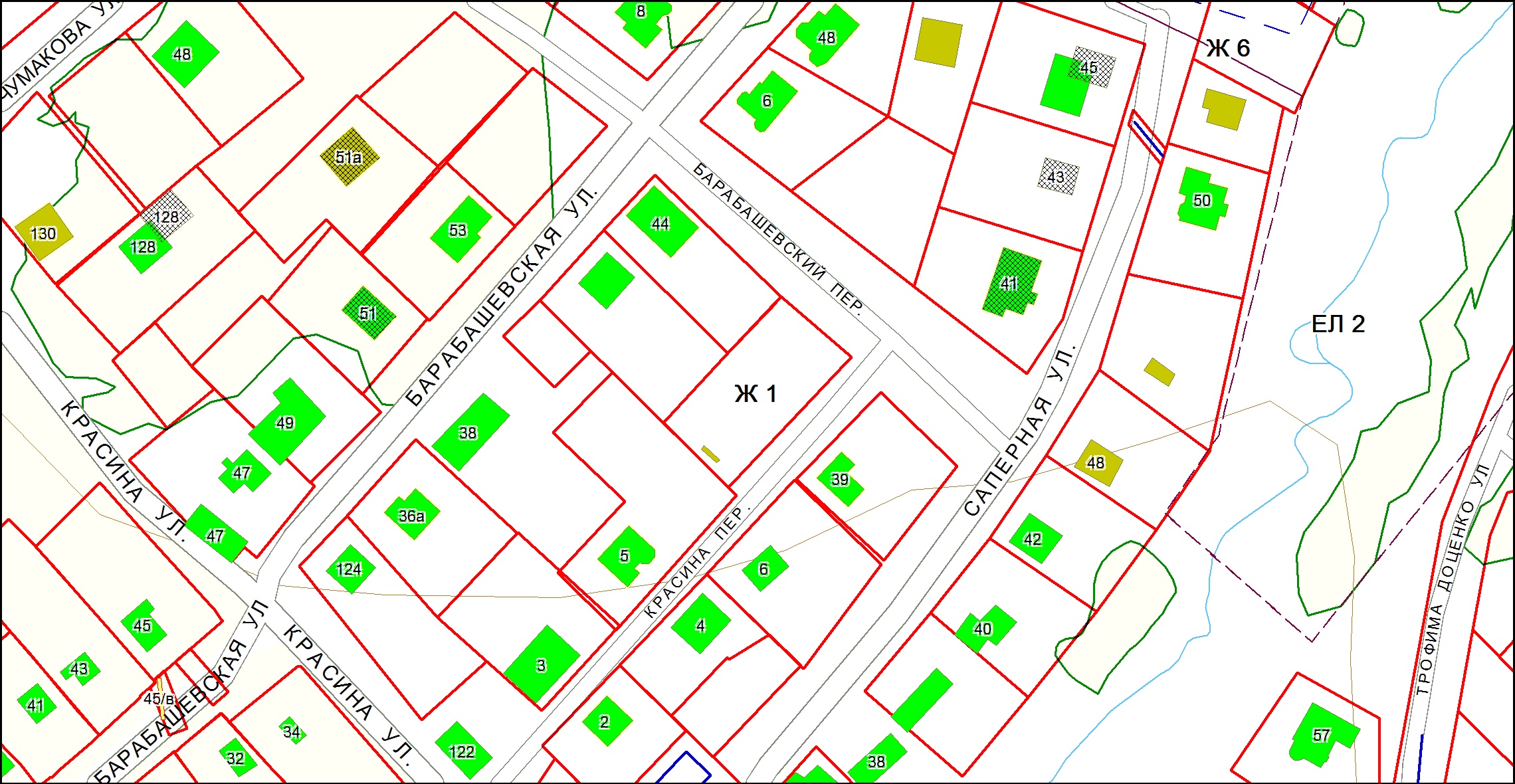 